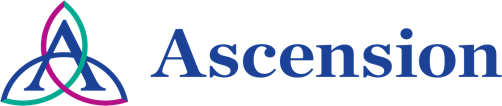 Continuing Education/Continuing Medical Education (CE/CME)Illinois Antimicrobial Stewardship SymposiumWHEN:		October 27, 2022 — 8:00 AMPresentation purpose:Illinois Antimicrobial Stewardship Symposium provides updates on current Antimicrobial Stewardship best practicesLearning objectives:1 Understand the potential harms of prolonged antimicrobial durations2 List the organisms harboring clinically significant ampC expression3 Discuss how rapid diagnostics impact antimicrobial stewardship and clinical outcomes4 Assess results of a Clostridioides difficile prophylaxis protocol5 Differentiate urinary tract infections from asymptomatic bacteriuria6 Review daptomycin dosing, MICs, and associated toxicities7 Understand the role of daptomycin for the treatment of Enterococcal infections8 Describe risks associated with misreported antibiotic allergies9 Discuss ceftriaxone dosing pearls and role in the treatment of MSSATarget audience:This activity is designed for the interdisciplinary audience including the following:Specialties: Infectious DiseaseProfessions: Physician, Physician Assistant, Pharmacist, Nurse, Advanced Practice NurseAccreditationIn support of improving patient care, Ascension is jointly accredited by the Accreditation Council for Continuing Medical Education (ACCME), the Accreditation Council for Pharmacy Education (ACPE), and the American Nurses Credentialing Center (ANCC), to provide continuing education for the healthcare team.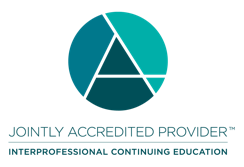 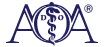 Credit designation: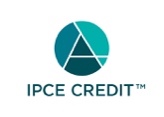 This activity was planned by and for the healthcare team, and learners will receive 6.00 IPCE credit(s) for learning and change.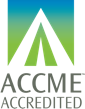 Ascension designates this Live Activity for a maximum of 6.00 AMA PRA Category 1 Credit(s)™. Physicians should claim only the credit commensurate with the extent of their participation in the activity.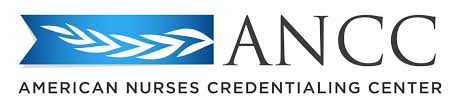 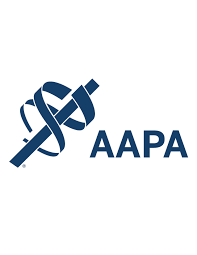 Ascension has been authorized by the American Academy of PAs (AAPA) to award AAPA Category 1 CME credit for activities planned in accordance with AAPA CME Criteria. This activity is designated for 6.00 AAPA Category 1 CME credits. PAs should only claim credit commensurate with the extent of their participation.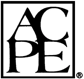 This knowledge-based activity qualifies for 6.00 contact hours of continuing pharmacy education credit. Pharmacy CE credits will be submitted electronically to the NABP upon successful completion of the activity.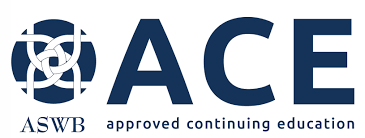 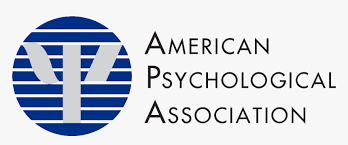 Faculty/Course Director/Planners:Ascension has selected all faculty participating in this activity. It is the policy of Ascension that all CE/CME planning committees, faculty, authors, editors, and staff disclose relationships with commercial interests upon nomination or invitation of participation. Disclosure documents are reviewed for potential conflicts of interest and if relevant, they are resolved prior to confirmation of participation. Only those participants who have no conflict of interest or who agreed to an identified resolution process prior to their participation were involved in this activity.Conflict of Interest:In accordance with the ACCME Standards for Commercial Support, it is the policy of Ascension to ensure balance, independence, objectivity and scientific rigor in all CE/CME activities.Full disclosure of conflicts and conflict resolution will be made in writing via handout materials or syllabus.Commercial Support:No commercial interest was received for this CE/CME activity.Name of individualIndividual's role in activityName of Ineligible Company(s) / Nature of Relationship(s)Kathryn Menser, PharmacistCo-DirectorNothing to disclose - 08/10/2022Chris Staehlin, PharmD, BCPSCo-DirectorNothing to disclose - 08/10/2022Tanya Abi-Mansour, PharmD, BCIDPFacultyNothing to disclose - 09/28/2022Michael J Anderson, MDFacultyNothing to disclose - 09/28/2022Janis M Atkinson, MDFacultyNothing to disclose - 10/04/2022Christine Balintona, BSN, CICFacultyNothing to disclose - 10/05/2022Katelyn Lappin, PharmD, BCIDPFacultyNothing to disclose - 09/28/2022Gini Liu, PharmDFacultyNothing to disclose - 09/28/2022Procopio LoDuca, MDFacultyNothing to disclose - 10/01/2022Qingqing N Meng, MDFacultyNothing to disclose - 09/28/2022Ram Ramani, MDFacultyNothing to disclose - 10/02/2022Brian Maynard, PharmD, BCIDPFaculty, Pharmacy PlannerNothing to disclose - 08/10/2022Akaki Luhahi, DNP, Clinical Nurse SpecialistNurse PlannerNothing to disclose - 08/10/2022Avni Patel, PA-CPA PlannerNothing to disclose - 08/25/2022Brian Donohue, DO, FAAFP, CAQSMPhysician PlannerNothing to disclose - 08/11/2022